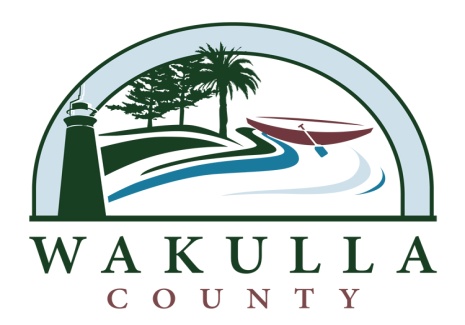 ADDENDUM #3Page #1, Calendar of Events is hereby corrected to read: Questions regarding this matter should be directed to Ms. Katie Taff @ 850.926.0919 x 704 or via e-mail at ktaff@mywakulla.comRelease of Invitation to BidNovember 13, 2013 @ 8:00 amNON MANDATORY Pre-Bid ConferenceNovember 26, 2013 @ 10:00 am3093 Crawfordville Hwy Crawfordville, FL  32327Technical Questions Due from Prospective BiddersNovember 29, 2013 @ 5:00 p.m.Responses to Technical Questions PostedDecember 4, 2013Bids DUE and OPENED (FAX NOT ACCEPTABLED)December 13, 2013 @ 2:00 p.m.Posting of Intended AwardDecember 20, 2013Board ConsiderationJanuary 6, 2014  January 21, 2014Anticipated Date to Begin WorkUpon Notice to Proceed